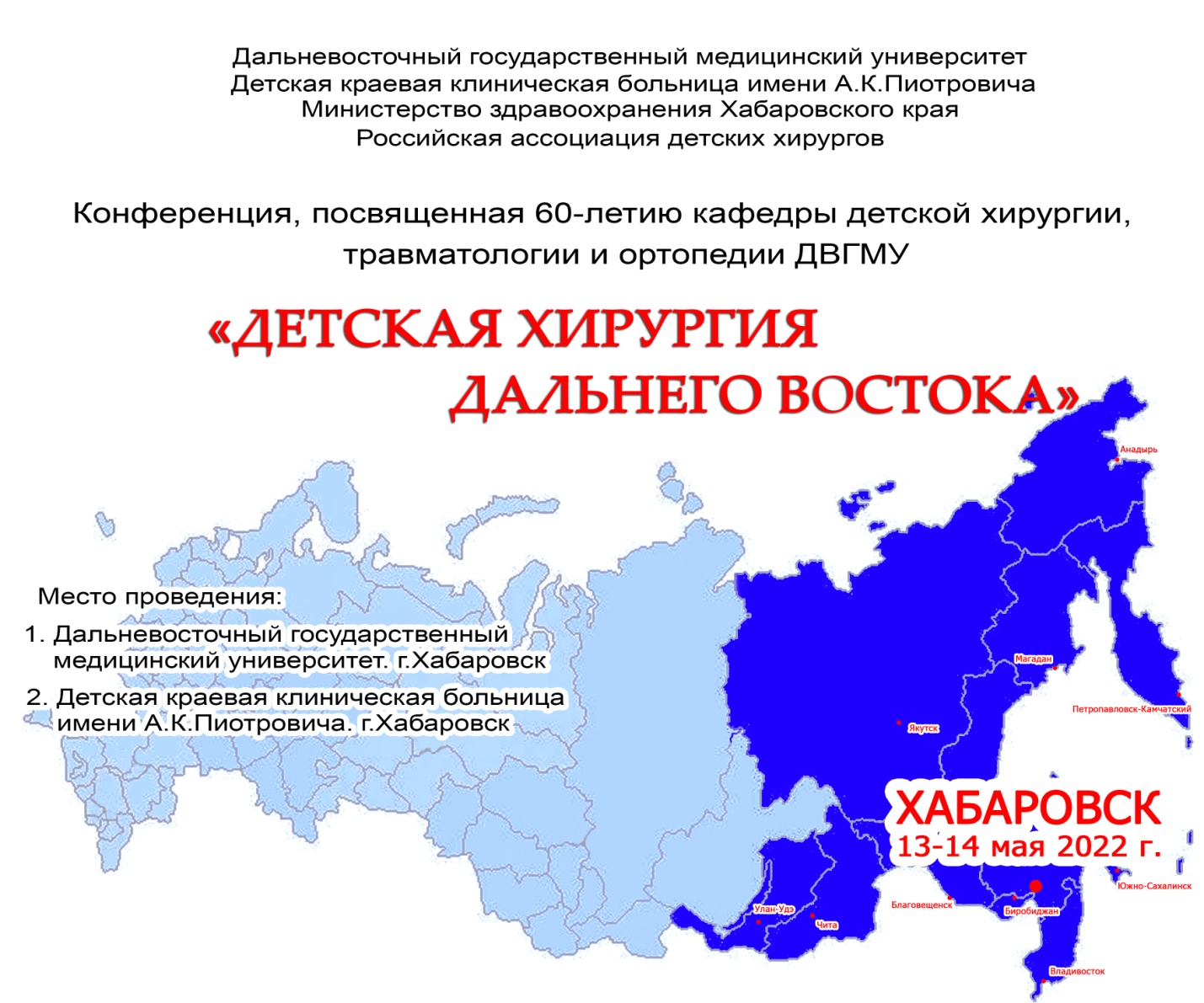 Уважаемые коллеги!	Приглашаем Вас принять участие в научно-практической конференции "Детская хирургия Дальнего Востока", посвященной 60-летию кафедры детской хирургии, травматологии и ортопедии Дальневосточного государственного медицинского университета, которая состоится 13 -14 мая 2022 года. 	В рамках конференции будет проводиться пленарное заседание, мастер-класс, круглый стол.Приглашаем Вас принять участие в  конференции. 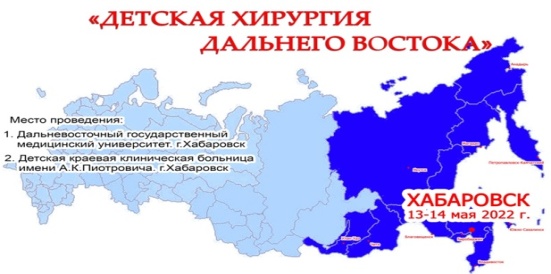       ИНФОРМАЦИОННОЕ ПИСЬМО                                          Уважаемы коллеги! Сообщаем Вам, что 13-14 мая 2022г состоится региональная научно-практическая конференция  "Детская хирургия Дальнего Востока",  посвященная 60-летию кафедры «детской хирургии, травматологии  и ортопедии» Дальневосточного  государственного медицинского университетаВиды участия: Только публикация тезиса  Публикация тезиса и участие с докладом  Программа конференции включает  2 дня1 день. 2 секции, проводимые в один день:           -   секция научных работ (устные доклады) по специальности «Детская хирургия»           - секция научных работ (устные доклады) "Пограничные специальности" включающая в себя: "Вопросы педиатрии в детской хирургии", "Травматология и ортопедия детского возраста", "Лучевая и функциональная диагностика в детской хирургии", "Лабораторная диагностика в детской хирургии", "Вопросы патологической анатомии и судебной экспертизы детского возраста". 2 день. Круглый стол "Детская хирургия региона" + мастер-класс по специальности. Рабочий язык конференции: русский.            Подробная программа конференции и информация о мастер-классах будут размещены дополнительно на сайте университета. 	Для участия в конференции в качестве докладчика необходимо до 15 декабря 2021 года предоставить в оргкомитет конференции тему и аннотацию доклада по e-mail: det.dv.60@gmail.com. Обращаем внимание, что количество участников в пленарном заседании и в  публикации тезисов – ограниченно! Приоритет в докладах и тезисах отдается основной тематике конференции. Просим подавать заявки своевременно. По итогам работы конференции будет издан сборник тезисов  (публикация бесплатная). После составления программа конференции будет подана на  сертификацию НМО. Для публикации в сборнике конференции, оформленные согласно требованиям тезисы, должны быть отправлены на электронный адрес: det.dv.60@gmail.com не позднее 1 января 2022 года. Заявка на участие: 1.Ф.И.О. (полностью) автора (авторов) ___________________________________________ 2. Ученая степень, ученое звание__________________________________ 3. Тема доклада либо название статьи _____________________________ 4. Аннотация к докладу, мастер-классу (для выступающих и ведущих мастер-классов)___ 5. Представляемая организация______________________________________ 6. Должность_____________________________________________________7. Телефон для связи_______________________________________________8. E-mail _________________________________________________________ 9. Форма участия: очная, заочная. Требования к оформлению тезисов: 1. Тезисы должны быть отредактированы.  Используйте текстовый редактор WORD, шрифтом Times New Roman (размер шрифта кегль 14, строки через 1,5 интервал, автоматически выставленный отступ слева 1 см, выравнивание по ширине строки, автоматический перенос слов). 2. Объем тезисов 1-2 печатные страницы А4. 3. Поля: верхнее, нижнее, левое и правое - 25 мм. 4. Файлы с тезисами: каждый тезис - в отдельном файле, название которого включает фамилию первого автора в латинской транскрипции и порядковый номер тезисов (например, Abstract_Ivanov1.doc) в форматах *.doc, *.docx  или *.rtf (в редакторе Microsoft Word любой версии).5. В тексте тезисов следует исключить использование таблиц, рисунков.6. Название работы печатается по центру, заглавными буквами, без кавычек, подчеркиваний, переносов и точек. 1 абзац – название статьи, набирается ЗАГЛАВНЫМИ БУКВАМИ; 2 абзац – Фамилия И.О. автора; Фамилия И.О. соавторов; 3 абзац – название организации; город 4 абзац – пустая строка; 5 и последующие абзацы – текст тезиса. 7. Ссылки на литературу указываются в квадратных скобках, список литературы – не более 5 источников.В статье должны быть обязательно изложены: актуальность, материалы и методы, полученные результаты и их краткое обсуждение, выводы.  Заявки и тезисные сообщения, представленные в оргкомитет конференции позже установленного срока, и оформленные не по требованиям, рассматриваться не будут. Публикация тезисов и статей - бесплатная.            Оргкомитет конференции оставляет за собой право решать вопрос о публикации полученных работ.В случае неблагоприятной эпидемиологической обстановки возможен перевод конференции в on-line формат. 	                                                           Оргкомитет конференции кафедры детской хирургии, травматологии и ортопедии.АДРЕС СЕКРЕТАРИАТА ОРГКОМИТЕТА КОНГРЕССА:680000, у Хабаровск, л. Карла Маркса, 35 ФГБОУ ВО ДВГМУ Минздрава России .                   Оргкомитет конференции "Детская хирургия Дальнего Востока"Тел.: +7 (924) 1177493          +7(924) 2039667   e-mail:   det.dv.60@gmail.com